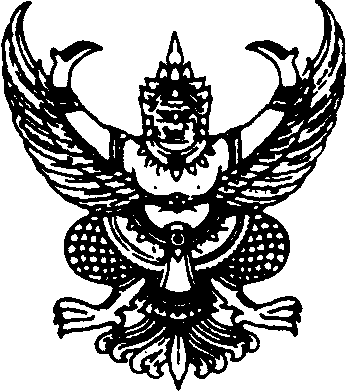 			บันทึกข้อความส่วนราชการ ...........................................................................................................................................โทร..................................... ที่ ...........................................................................................	 วันที่  ....................................................................................เรื่อง  ขออนุญาตเข้ารับการฝึกอบรม/ประชุม (รูปแบบปกติ/ออนไลน์)เรียน  คณบดีคณะพยาบาลศาสตร์ 		ตามที่ (ชื่อหน่วยงาน/โครงการ)................................................................................................ จัดฝึกอบรม/ประชุม (รูปแบบปกติ/ออนไลน์) เรื่อง .....................................................................................................ระหว่างวันที่ .................................................................................................................. รวมระยะเวลา ................... วัน  ณ ........................................................................................................................ จังหวัด .................................................ตามหนังสือที่ ........................................................................... ลงวันที่ .................................................................................โดย   ไม่เก็บค่าลงทะเบียน    เก็บค่าลงทะเบียน  จำนวน ..................... บาท (......................................)    		ข้าพเจ้า (รองศาสตราจารย์/ผู้ช่วยศาสตราจารย์/ดร./อาจารย์).......................................................ตำแหน่ง ............................................................. พร้อมด้วย ..................................................................................................มีความประสงค์ขออนุญาตเข้าร่วมการฝึกอบรม/ประชุม  ดังกล่าว  โดยข้าพเจ้า    	             ไม่ขอเบิกค่าใช้จ่าย
                        ขอเบิกค่าใช้จ่ายตามสิทธิจากเงินงบประมาณ.................................................................	       โครงการ ........................................................................................................................... 
       ตามระเบียบกระทรวงการคลังว่าด้วยค่าใช้จ่าย  ในการเดินทางไปราชการ  
       โดยมีค่าใช้จ่ายประมาณการ ดังนี้	     	      [   ]  ค่าพาหนะเดินทาง  	จำนวนเงิน................................................................. บาท 	                [   ]  ค่าน้ำมันเชื้อเพลิง (รถมหาวิทยาลัย)   จำนวนเงิน.................................................. บาท		      [   ]  ค่าเบี้ยเลี้ยง   	  	จำนวนเงิน................................................................. บาท           		      [   ]  ค่าที่พัก   	   	จำนวนเงิน................................................................. บาท    		      [   ]  รถยนต์ส่วนตัว  	หมายเลขทะเบียน ............................................................   	                                                    ค่าน้ำมันเชื้อเพลิง (ไป-กลับ) จำนวนเงิน................... บาท		      [   ]  อื่น ๆ ………………………………………………………………………………….……….……………. 		      รวมค่าใช้จ่ายทั้งสิ้น .................................... บาท		ในการร่วมฝึกอบรม/ประชุม (รูปแบบปกติ/ออนไลน์) ครั้งนี้  ข้าพเจ้าจะนำความรู้ที่ได้มาพัฒนางาน .................................................................................................................................................... และข้าพเจ้าได้มอบหมายให้.......................................................... ช่วยปฏิบัติหน้าที่การสอนแทนเรียบร้อยแล้ว		จึงเรียนมาเพื่อโปรดพิจารณาอนุญาต				   ลงชื่อ…………….………………….……..……….ผู้ขออนุญาต			                   (………………………….………...…..………)มหาวิทยาลัยราชภัฏรำไพพรรณี “ภูมิปัญญาแห่งภาคตะวันออกสู่สากล”RAMBHAI BARNI RAJABHAT UNIVERSITY : WISDOM OF THE  EAST LEADS TO  INTERENATIONALIZATION